Levy County Commissioner and School Board DistrictsAdopted 2021Fanning SpringsChieflandUS HWY 27 ALT2Bronson	15WillistonOtter Creek43Cedar KeyDistrict 1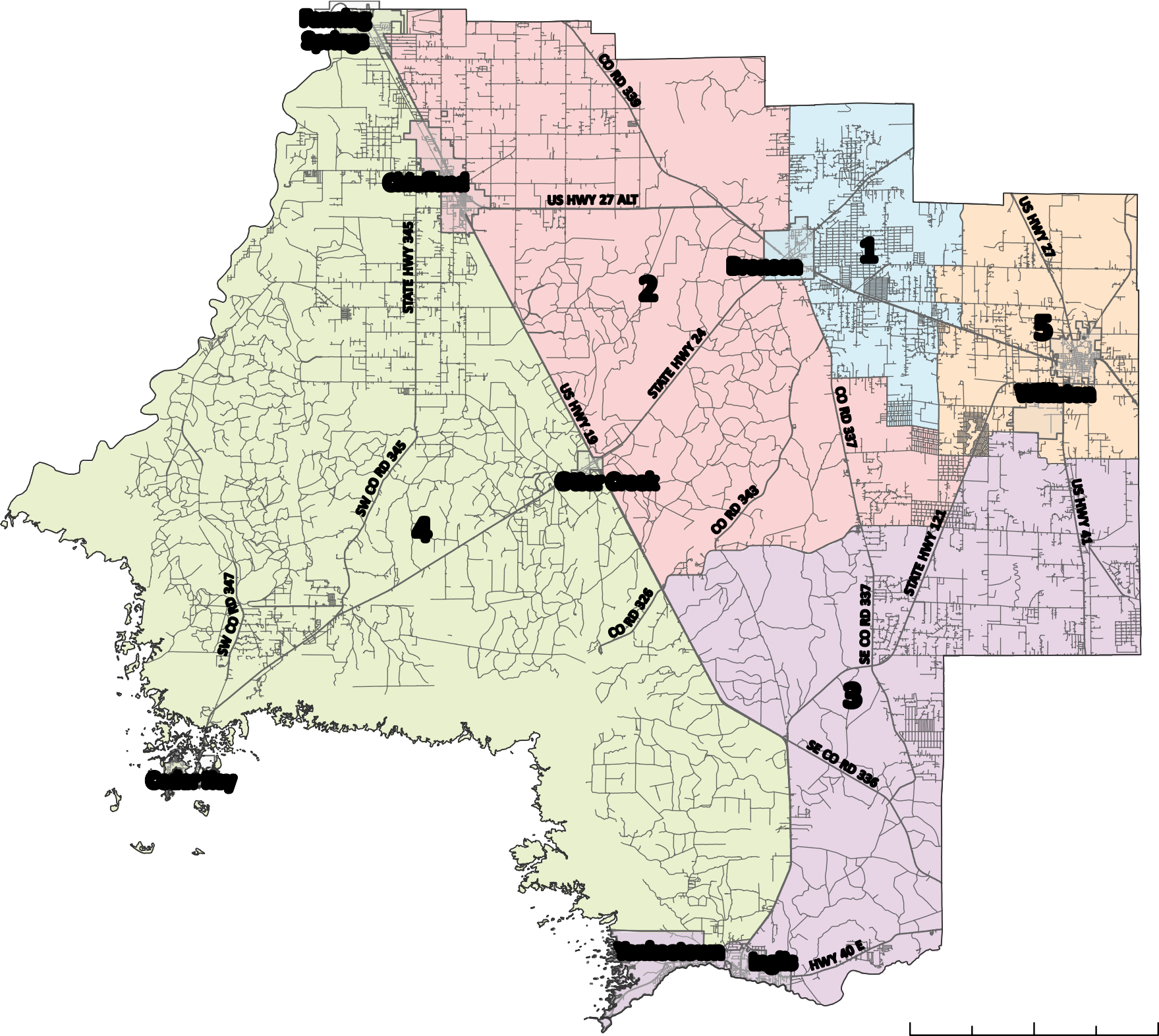 District 2District 3District 4District 5Yankeetown	Inglis0	2.55	10 Miles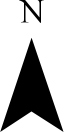 